  广 深 铁 路 股 份 有 限 公 司  广 深 铁 路 股 份 有 限 公 司  广 深 铁 路 股 份 有 限 公 司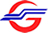 采购审前公示采购审前公示采购审前公示2018年2月5日2018年2月5日2018年2月5日采购项目名称广州房建公寓段广州地区部分电梯更新广州房建公寓段广州地区部分电梯更新招标公告编号深铁物招2018字04号深铁物招2018字04号拟采用的采购方式谈判性采购谈判性采购改变招标方式原因经发布二次招标公告后，报名投标单位不足三家经发布二次招标公告后，报名投标单位不足三家招标公告发布网站中国招标投标公共服务平台（http://www.cebpubservice.com/)   广深铁路股份有限公司（http://www.gsrc.com)                 广深铁路股份有限公司办公网      中国招标投标公共服务平台（http://www.cebpubservice.com/)   广深铁路股份有限公司（http://www.gsrc.com)                 广深铁路股份有限公司办公网      招标公告发布时间第一次：2018年1月19日                                                  第二次：2018年1月29日第一次：2018年1月19日                                                  第二次：2018年1月29日公示时间2018年2月5日至7日2018年2月5日至7日公示部门电话及传真电话0755-61383293，传真0755-61382451电话0755-61383293，传真0755-61382451